 РЕПУБЛИКА БЪЛГАРИЯ	 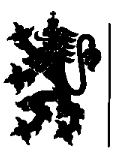 Министерство на земеделието, храните и горитeОбластна дирекция “Земеделие”-Велико ТърновоУ К А З А Н И ЯОТНОСНО НЕПРЕКЪСВАНЕ НА ПРОЦЕСА ПО ОБСЛУЖВАНЕ НА ГРАЖДАНИТЕ	Във връзка с ограничаване на опасността от разпространение на COVID – 19 /коронавирус/ и в изпълнение на т.I.4 от Заповед №РД-09-254/10.03.2020г. на Министъра на земеделието, храните и горите и т.I.4 от Заповед №РД-04-22/11.03.2020г. на Директора на Областна дирекция „Земеделие“ гр. Велико Търново и с цел да се осигури непрекъсване на процеса по обслужване на гражданите, от ОДЗ и ОСЗ следва да се предприемат следните действия:	Да се обособят специални места за обслужване на гражданите, които  да са извън работните помещения, по възможност пред съответната администрация. Същите да бъдат оборудвани с маса и столове, където служители от ОДЗ и ОСЗ ще приемат документи на гражданите. На видно място да бъде сложена обява за начина на обслужване и телефони за връзка със служителите.	За обособеното място да се прилагат стриктно мерките по хигиенизиране и дезинфекция.	Гражданите, които имат възможност, да заявяват исканите услуги неприсъствено, чрез открита телефонна връзка, електронна поща или чрез пощенска услуга.При комуникацията с гражданите, служителите да ползват задължително индивидуални средства за защита /предпазни маски за лице/.